Find the equation and Domain and Range for each graph below:(label each graph clearly!)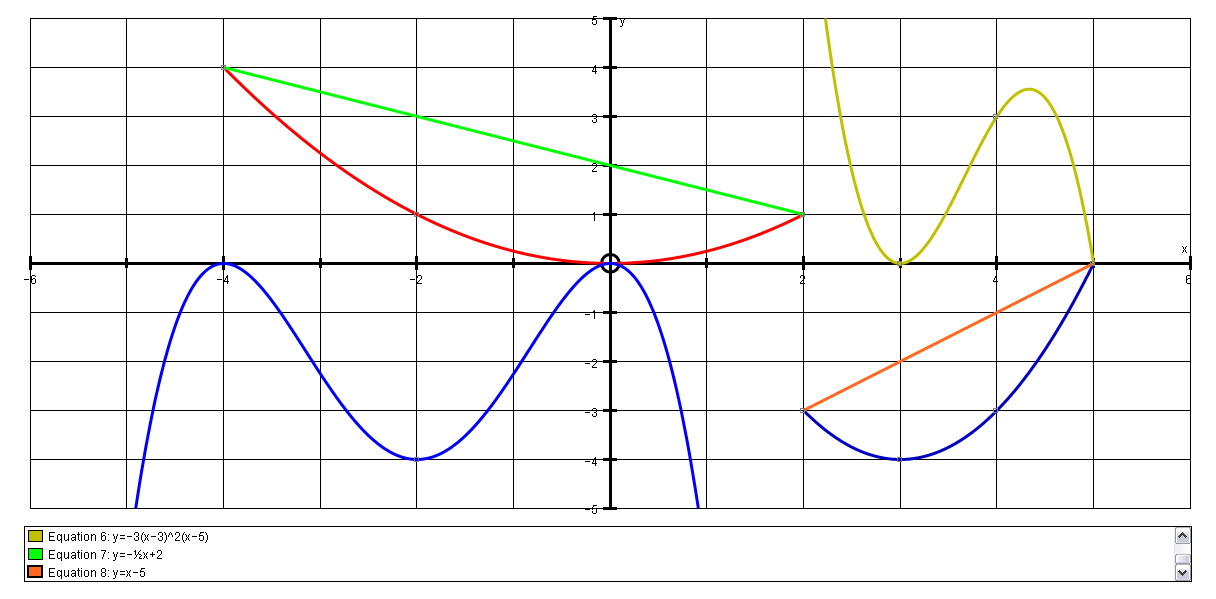 Ay = - bx2 (x + 4)2sub x = -2, y = -4-4 = -b. 4 . 4b   = ¼ y = - x2 (x + 4)2              4Domain =All x valuesRange = All y valuesCy = - ½ x + 2D is   -4 ≤ x ≤ 2R is   1 ≤ y ≤ 4Ey  = x – 5D is   2 < x < 5R is  -3 ≤ y ≤ 0By = bx2sub x = 2, y = 11 = b.4b = ¼ y = x2       4D is   -4 < x < 2R is    0 ≤ y ≤ 4Dy = -b(x – 3)2(x – 5)sub x = 4, y = 33 = -b(-1)b = 3y = -3(x – 3)2(x – 5)D is  -∞ < x < 5R is  0 ≤ y < ∞Fy = (x – 3)2 – 4 D is   2 < x < 5R is   -4 ≤ y ≤ 0